      No. 187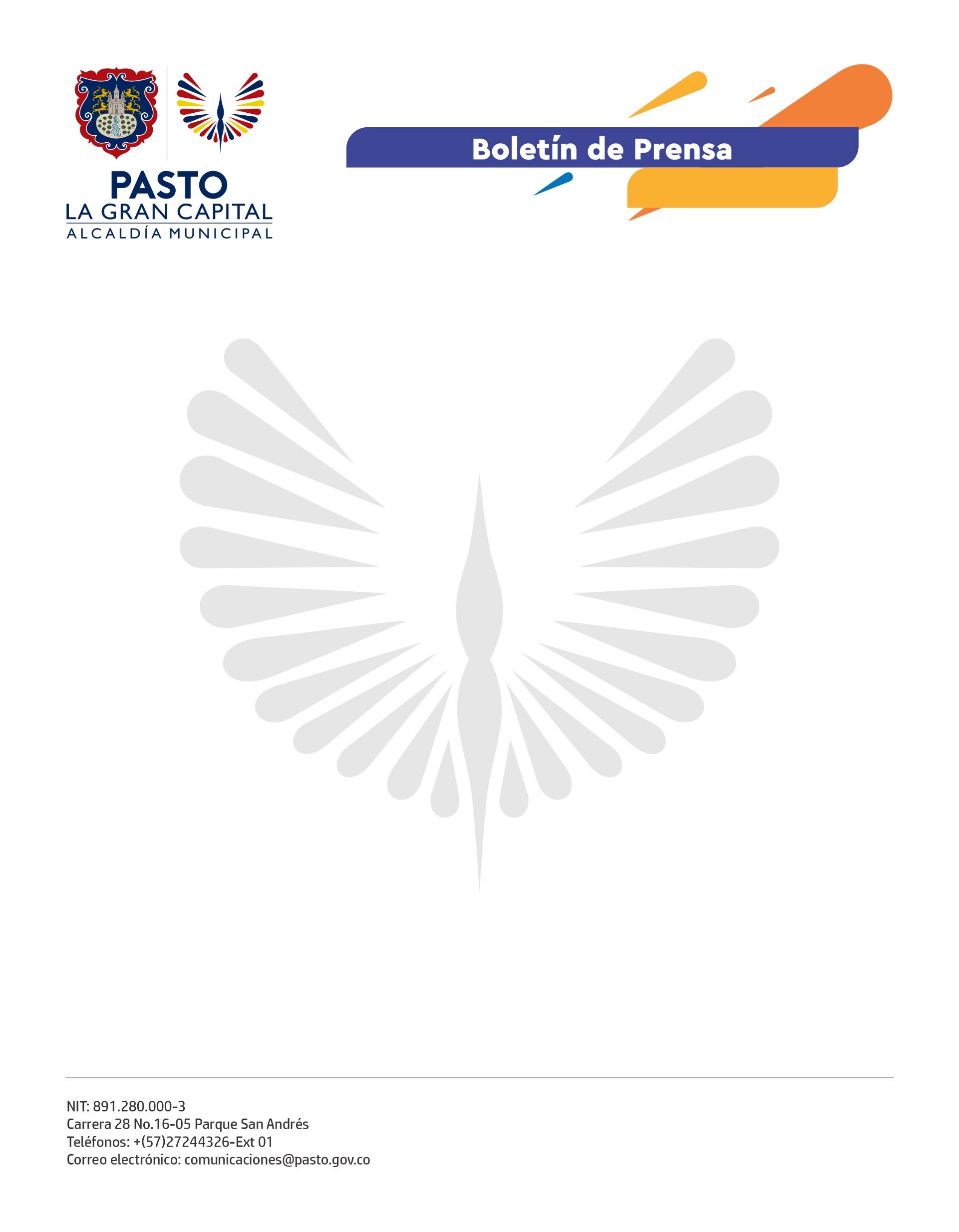 5 de abril de 2022COMUNA 5 CUENTA CON UN NUEVO PARQUE AMBIENTAL AL SERVICIO DE SUS HABITANTESEste proyecto de recuperación del espacio público fue liderado por el Alcalde Germán Chamorro de la Rosa en su deseo de articular un trabajo con la ciudadanía del sector, que impacta directamente sobre su calidad de vida. La obra contó con una inversión de 616 millones de pesos, destinados a la recreación y espacios de encuentro de niños, adultos y familias en 2.913 m2, un lugar armónico entre el urbanismo, la inclusión y las nuevas tecnologías para beneficiar directamente a cerca de 1.100 familias que habitan en esta comuna."Es un día inolvidable porque vemos la calidad de vida que nos va a dar este parque y qué bueno que aquí seamos afortunados de tener estas zonas verdes donde se hacen estos hermosos proyectos para los niños, para los adultos, en fin, para todos", manifestó la fundadora y lideresa del barrio Chambú, Melania Pantoja.Por su parte, el Mandatario Local resaltó la articulación entre la institucionalidad y la ciudadanía: "Este es un trabajo de todos, de la Secretaría de Planeación, de Sepal y de toda la Alcaldía que hoy pone en funcionamiento este parque para que la comunidad pueda disfrutar de él. En el pasado esto era un parqueadero, pensado en los carros y no en las personas, es un cambio de visión total en donde queremos rescatar el espacio público del municipio".Obras como la del Parque Ambiental Chambú permiten construir y fortalecer el tejido social de las comunidades que diariamente avanzan desde los procesos de participación ciudadana, "Realmente estamos felices con estas obras que engalanan nuestro barrio, estamos muy agradecidos con el Alcalde Germán Chamorro de la Rosa porque esto es progreso para este sector", aseguró el presidente la Junta de Acción Comunal del Barrio Chambú II, Hernán David Ortiz.Esta obra contempla un eje de aproximación a la parroquia Espíritu Santo, una escalera ornamental para el descanso, senderos para la población con discapacidad y con pavimentos mixtos que recreen un ambiente natural.En compañía de la comunidad, Policía Metropolitana y demás instituciones que acompañaron la actividad, la gerente de Sepal S.A. Maritza Rosero, confirmó la inversión de más de 1.100 millones de pesos para fortalecer la seguridad del sector y reducir el impacto sobre el medio ambiente, con tecnología LED.